§275-E.  Limit on total commission1.  Commissions.  Except as provided in subsection 2, the total commission on pools of regular wagers is 18% of each dollar wagered and the total commission on pools of exotic wagers is 26% of each dollar wagered, plus the odd cents of all redistribution to be based on each dollar wagered, whether regular wagers or exotic wagers, exceeding a sum equal to the next lowest multiple of 10, known as "breakage," which must be retained by the licensee.  Notwithstanding anything in this chapter to the contrary, the minimum payoff on a winning show wager must be 5% above the amount wagered.[PL 2001, c. 300, §1 (AMD).]2.  Commissions on interstate common pools.  The total commission on interstate common pari-mutuel pools may not exceed the amount established by the laws of the state in which the wager is being pooled.  In the event of a minus pool, the licensee shall pay the amount established by the laws of the state in which the race is held.[PL 1993, c. 388, §8 (NEW).]SECTION HISTORYPL 1993, c. 388, §8 (NEW). PL 2001, c. 300, §1 (AMD). The State of Maine claims a copyright in its codified statutes. If you intend to republish this material, we require that you include the following disclaimer in your publication:All copyrights and other rights to statutory text are reserved by the State of Maine. The text included in this publication reflects changes made through the First Regular and First Special Session of the 131st Maine Legislature and is current through November 1, 2023
                    . The text is subject to change without notice. It is a version that has not been officially certified by the Secretary of State. Refer to the Maine Revised Statutes Annotated and supplements for certified text.
                The Office of the Revisor of Statutes also requests that you send us one copy of any statutory publication you may produce. Our goal is not to restrict publishing activity, but to keep track of who is publishing what, to identify any needless duplication and to preserve the State's copyright rights.PLEASE NOTE: The Revisor's Office cannot perform research for or provide legal advice or interpretation of Maine law to the public. If you need legal assistance, please contact a qualified attorney.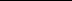 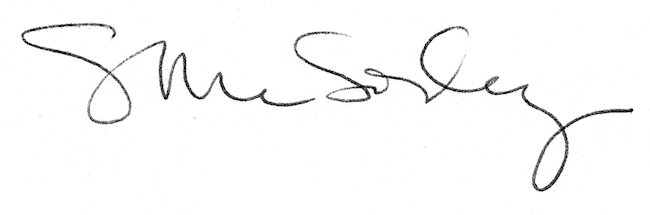 